طلب ترخيص جمعية رياضيةإرشادات طلب ترخيص جمعية رياضيةغاية النموذج

الغاية من هذا النموذج هي الحصول على ترخيص لتأسيس
جمعية رياضية ويقدم إلى وزارة الشباب والرياضة - 
 المديرية العامة للشباب والرياضة – مصلحة الديوان.
كيفية تعبئة اقسام وحقول الإستمارة
1. صاحب العلاقة (الجمعية الرياضية) (الحقول 1 إلى 6 )
     تملأ  هذه الحقول بإسم الجمعية والألعاب الرياضية التي 
      ستمارسها.

2 . أعضاء الهيئة التأسيسية والمسؤولية القانونية
     يطلب إدخال أسماء أعضاء الهيئة التأسيسية وتواقيعهم مع
     تعهدهم بصحة المعلومات الواردة في الطلب تحت طائلة 
    المسؤولية المدنية والجزائية.

3. المستندات المطلوبة
    يجب إرفاق الطلب بجميع المستندات المبيّنة في لائحة 
    "المستندات المطلوبة" وتأكيد إرفاقها من خلال النقر على    
    المربع الفارغ التابع لكل مستند أو وضع علامة "X"
    يدوياً. 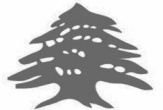 الجمهورية اللبنانية 
وزارة الشباب والرياضة
المديرية العامة للشباب والرياضة
مصلحة الديوانيرجى قراءة الإرشادات المرفقة قبل البدء بملء الإستمارة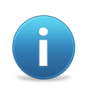  صاحب العلاقة (الجمعية الرياضية) صاحب العلاقة (الجمعية الرياضية) صاحب العلاقة (الجمعية الرياضية) صاحب العلاقة (الجمعية الرياضية) صاحب العلاقة (الجمعية الرياضية) صاحب العلاقة (الجمعية الرياضية) صاحب العلاقة (الجمعية الرياضية)معلومات عن صاحب العلاقةمعلومات عن صاحب العلاقةاسم الجمعية1معلومات عن صاحب العلاقةمعلومات عن صاحب العلاقةالبلدة2مركزهامركزهاالألعاب التي ستمارس بالجمعية الرياضية6الألعاب التي ستمارس بالجمعية الرياضية6أعضاء الهيئة التأسيسية الذين يتعهدون بصحة المعلومات الواردة في الطلب تحت المسؤولية المدنية والجزائية.أعضاء الهيئة التأسيسية الذين يتعهدون بصحة المعلومات الواردة في الطلب تحت المسؤولية المدنية والجزائية.أعضاء الهيئة التأسيسية الذين يتعهدون بصحة المعلومات الواردة في الطلب تحت المسؤولية المدنية والجزائية.أعضاء الهيئة التأسيسية الذين يتعهدون بصحة المعلومات الواردة في الطلب تحت المسؤولية المدنية والجزائية.أعضاء الهيئة التأسيسية الذين يتعهدون بصحة المعلومات الواردة في الطلب تحت المسؤولية المدنية والجزائية.أعضاء الهيئة التأسيسية الذين يتعهدون بصحة المعلومات الواردة في الطلب تحت المسؤولية المدنية والجزائية.أعضاء الهيئة التأسيسية الذين يتعهدون بصحة المعلومات الواردة في الطلب تحت المسؤولية المدنية والجزائية.الرقمالإسمالإسمالإسمإسم الأبالشهرةالتوقيع12345678910فييومشهرسنة المستندات المطلوبة (لا يقبل تسجيل الطلب ما لم تكن جميع المستندات الأساسية التالية مرفقة):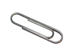  المستندات المطلوبة (لا يقبل تسجيل الطلب ما لم تكن جميع المستندات الأساسية التالية مرفقة): المستندات المطلوبة (لا يقبل تسجيل الطلب ما لم تكن جميع المستندات الأساسية التالية مرفقة):1ثلاث نسخ من النظام العام المعتمد لدى الوزارة ممهورة بتوقيع أعضاء الهيئة التأسيسية على جميع صفحاتها. 2ثلاث نسخ موقعة عن جداول بأسماء الأعضاء المؤسسين تشتمل على الاسم الثلاثي لكل عضو وتاريخ ميلاده ومهنته وعنوانه بما فيه الهاتف والفاكس والبريد الإلكتروني والعنوان البريدي .3 بيان قيد إفرادي  أو صورة عن الهوية وسجل عدلي لكل من اعضاء الهيئة التأسيسية .4محضر إجتماع الهيئة التأسيسية ممهوراً بتوقيع جميع الأعضاء متضمناً إسم عضو الهيئة التأسيسية الذي يمثل الجمعية تجاه الحكومة ، والذي يكون مفوضاً بالتوقيع على العقود والمراسلات اللازمة تمهيداً لتأسيس الجمعية.5أن يكون للجمعية مقر للإدارة وأن يكون لها ملعب أو قاعة أو ميدان أو مسبح لممارسة الألعاب أو النشاطات على أن يكونوا مسندين إلى أحد الخيارات التالية:عقد إيجارسنوي مسجل في البلدية لا تقل مدته عن ثلاث سنوات؛ أوعقد اتفاق "اقرار بالتسامح" بين المالك أو من يحل مكانه وبين الهيئة التأسيسية للجمعية مصادق عليه لدى كاتب          العدل على ان لا تقل مدته عن ثلاث سنوات؛ أومقر تضعه الادارة العامة أو المؤسسة العامة أو البلدية في تصرّف الهيئة التاسيسية للجمعية لاستخدامه كمقر           ومركز لممارسة النشاط الرياضي بموجب كتاب رسمي صادر وفق الاصول.6خارطة للمقر(رسم هندسي) موقعة ومختومة من مهندس معماري أو مدني منتسب إلى إحدى نقابتي المهندسين.7إفادة عقارية للمقر أو علم وخبر للمناطق غير الممسوحة.8خارطة للملعب أو القاعة أو الميدان أو المسبح أو المنشآت المخصصة لممارسة الألعاب أو النشاطات موقعة ومختومة من مهندس معماري أو مدني منتسب إلى إحدى نقابتي المهندسين . 9إفادة عقارية للملعب أو القاعة أو الميدان أو المسبح او المنشآت أو علم وخبر للمناطق غير الممسوحة .10تعهد بتزويد الوزارة بنموذج الختم الرسمي بعد صدور قرار الترخيص خلال مهلة شهر على الاكثر، مختوماً على نموذج الورقة الرسمية المعتمدة من الجمعية موقعة من جميع اعضاء الهيئة التأسيسية.يمكن تعبئة هذه الإستمارة بخط اليد أو الكترونياً ومن ثم طباعة نسخة عنها لتقديمها الى المرجع المختص.